Осень - время года, когда увядающая природа старается показать себя во всей красе. Это время листопада, время собираться птицам в стаи и улетать на юг. Дети идут в первый класс. Природа преподносит сюрпризы в виде дождя и мокрого снега, первые морозы рисуют узоры на лужах. Люди прячутся от непогоды под зонтиками, спеша домой, где более остро ощущается тепло родного очага.Содержание приложений:Приложение 1Загадки про осень.Стихи про осень.Пословицы и поговорки про осень.Приметы осени.Сезонные изменения в жизни растений осенью. Сезонные изменения в жизни животных и птиц осенью.Физминутка про осень.Приложение 2Конспект НОД по познавательному развитию (ознакомление с природой) «В гостях у Деда Природоведа»Приложение 3Конспект беседы «Осень».Конспект беседы: «Как выглядят деревья осенью»Дидактическая игра «Расположи по порядку»Беседа: «Почему листья опадают?»Приложение 4 Сюжетно-ролевая игра «Осеннее путешествие в лес»Дидактическая игра «Налови рыбку для лисички»Дидактическая игра «С какого дерева лист?»Дидактическая игра «Парные картинки»Дидактическая игра «Осень»Приложение 5Конспект беседы: «Знакомство с профессией-дворник»Приложение 6Пальчиковая гимнастика «Осень»Артикуляционная гимнастикаПриложение 7Подвижные игрыПриложение 8Конспект НОД по художественно – эстетическому развитию(рисование) на тему: «Осенний ковёр» с применением метода нетрадиционного рисования «Оттиск. Отпечаток листьями»Приложение 9Конспект НОД по художественно – эстетическому развитию (рисование) на тему: «Осеннее дерево»Приложение 10Конспект НОД по художественно – эстетическому развитию (аппликация) на тему: «Осенний букет»Приложение 11Конспект НОД по художественно – эстетическому развитию (лепка) на тему: «Друзья для кленового листочка»Сказка Почему листья меняют осенью цвет?Рекомендации родителям.Приложение 1Загадки про осеньПусто в поле, дождь идёт.
Ветерок срывает листья.
С севера туман ползёт,
Тучи грозные нависли.
Птицы движутся на юг
Чуть крылом касаясь сосен.
Догадайся, милый друг,
Что за время года? - ...
(Осень)Листья падают с осин,
Мчится в небе острый клин (Осень)Солнцу теплому не верьте -
Впереди метели.
В золотистой круговерти
Листья полетели.
Это я пришла с дождями,
Листопадом и ветрами.
(Осень)Листья желтые летят,
Падают, кружатся,
И под ноги просто так
Как ковер ложатся!
Что за желтый снегопад?
Это просто ...
(Листопад )Пусты поля,
Мокнет земля,
Дождь поливает.
Когда это бывает?
(осенью)Желтой краской крашу я
Поле, лес, долины.
И люблю я шум дождя,
Назови-ка ты меня!
(осень)Рыжий Егорка
Упал на озерко,
Сам не утонул
И воды не всколыхнул.
(Осенний лист)Он пришел, наполнил кадки,
Поливал усердно грядки,
Побродил по крышамм вволю
И ушел по лужам в полеОн идет, а мы бежим,
Он догонит все равно!
В дом укрыться мы спешим,
Будет к нам стучать в окно,
И по крыше тук да тук!
Нет, не впустим, милый друг!
Ответ (дождь)Без пути и без дороги
Ходит самый длинноногий,
В тучах прячется,
Во мгле,
Только ноги на земле.
(Дождь)Мочит поле, лес и луг,
Город, дом и всё вокруг!
Облаков и туч он вождь,
Ты же знаешь, это - ...
(Дождь)Осень в гости к нам пришла
И с собою принесла...
Что? Скажите наугад!
Ну, конечно ...
Ответ (Листопад)Не снег, не лед,
А серебром деревья уберет.
(Иней)Поле чёрно-белым стало:
Падает то дождь, то снег.
А ещё похолодало —
Льдом сковало воды рек.
Мёрзнет в поле озимь ржи.
Что за месяц, подскажи?
Ответ (ноябрь )Опустел колхозный сад,
Паутинки вдаль летят,
И на южный край земли
Потянулись журавли.
Распахнулись двери школ.
Что за месяц к нам пришел?
(Сентябрь)Когда бывает это
Коротенькое лето? -
Его мы ожидаем,
И бабьим называем!
(Сентябрь)Август месяц хлопотливый -
Спеют яблоки и сливы,
Спеют персики и груши.
Только успевай их кушать,
А вот клены во дворе
Опадают в … (сентябре)Лист последний на заре
Сбросил лес наш в ...
(октябре)Все мрачней лицо природы:
Почернели огороды,
Оголяются леса,
Молкнут птичьи голоса,
Мишка в спячку завалился.
Что за месяц к нам явился?
(Октябрь) Самый хмурый месяц года,
Хочется домой, -
Скоро сонная природа
Встретится с зимой.
(Ноябрь)Поле черно-белым стало:
Падает то дождь, то снег.
А еще похолодало –
Льдом сковало воды рек.
Мерзнет в поле озимь ржи.
Что за месяц, подскажи!
(Ноябрь)Кто тепло к нам не пускает,
Первым снегом нас пугает?
Кто зовёт к нам холода,
Знаешь ты? Конечно, да!
(Ноябрь)Летит, а не птица, Воет, а не зверь.
Ответ (Ветер)Солнца нет, на небе тучи,
Ветер вредный и колючий,
Дует так, спасенья нет!
Что такое? Дай ответ!
(Поздняя осень)Ветер тучу позовет,
Туча по небу плывет.
И поверх садов и рощ
Моросит холодный... (дождь)
Стало хмуро за окном,
Дождик просится к нам в дом.
В доме сухо, а снаружи
Появились всюду... (лужи)В сером небе низко
Тучи ходят близко?
Закрывают горизонт.
Будет дождь.
Мы взяли... (зонт)Пареньку почти семь лет.
За плечами ранец.
А в руках большой букет,
На щеках румянец.
Что за праздничная дата?
Отвечайте-ка, ребята!
(1 сентября, День знаний)Ветки в парке шелестят,
Сбрасывают свой наряд.
Он у дуба и березки
Разноцветный, яркий, броский.
(Листопад)Осенью он часто нужен
Если лупит дождь по лужам,
Если небо в черных тучах,
Он для нас помощник лучший.
Над собой его раскрой
И навес себе устрой!
Ответ (Зонтик)В сентябре и в октябре
Их так много во дворе!
Дождь прошел - оставил их,
Средних, маленьких, больших. (Лужи)С виду – клин,
Раскроешь – блин. (зонт)Если дождик, мы не тужим –
Бойко шлепаем по лужам.
Станет солнышко сиять –
Нам под вешалкой стоять.(резиновые сапоги)По городу дождик осенний гулял,
Зеркальце дождик своё потерял.
Зеркальце то на асфальте лежит,
Ветер подует — оно задрожит.
(лужа)Тучи нагоняет,
Воет, задувает.
По свету рыщет,
Поет да свищет.
(Ветер)Пусто в поле, дождь идёт.
Ветерок срывает листья.
С севера туман ползёт,
Тучи грозные нависли.
Птицы движутся на юг
Чуть крылом касаясь сосен.
Догадайся, милый друг,
Что за время года? - ...
(Осень)***Пришла без касок и без кисти
И перекрасила все листья***Листья желтые летят,
Падают, кружатся,
И под ноги просто так
Как ковер ложатся!
Что за желтый снегопад?
Это просто ...
(Листопад )***Листья желтые летят,
Падают, кружатся,
И под ноги просто так
Как ковер ложатся!
Что за желтый снегопад?
Это просто ...
(Листопад )Стихи про осеньОСЕННИЕ ЛИСТОЧКИЛисточки танцуют, листочки кружатся
И ярким ковром мне под ноги ложатся.
Как будто ужасно они занятые,
Зелёные, красные и золотые...
Листья кленовые, листья дубовые,
Пурпурные, алые, даже бордовые...
Бросаюсь я листьями вверх наугад 
Я тоже устроить могу листопад!
                        Ю. КаспароваОСЕННЕЕ УТРОЖёлтый клён глядится в озеро,    
Просыпаясь на заре.                     
За ночь землю подморозило,       
Весь орешник в серебре.   

Запоздалый рыжик ёжится,         
Веткой сломанной прижат.           
На его озябшей кожице                
Капли светлые дрожат.    

Тишину вспугнув тревожную
В чутко дремлющем бору
Бродят лоси осторожные,
Гложут горькую кору.

Улетели птицы разные,
Смолк их звонкий перепев
А рябина осень празднует,
Бусы красные надев.
О. ВысотскаяОсеньВ ЛЕСУКружат листья над дорожкой.
Лес прозрачен и багрян...
Хорошо бродить с лукошком
Вдоль опушек и полян!

Мы идём, и под ногами
Слышен шорох золотой.
Пахнет влажными грибами,
Пахнет свежестью лесной.

И за дымкою туманной
Вдалеке блестит река.
Расстелила на полянах
Осень жёлтые шелка.

Через хвою луч весёлый
В чащу ельника проник.
Хорошо у влажных ёлок
Снять упругий боровик!

На буграх красавцы клёны
Алым вспыхнули огнём...
Сколько рыжиков, опёнок
За день в роще наберём!

По лесам гуляет осень.
Краше этой нет поры...
И в лукошках мы уносим
Леса щедрые дары.
А. БалонскийОСЕНЬСтало вдруг светлее вдвое,
Двор как в солнечных лучах —
Это платье золотое
У берёзки на плечах.

У калины и рябины
Вьются стаями дрозды...
Под окошком георгины
Красотой своей горды.Утром мы во двор идем —
Листья сыплются дождём,
Под ногами шелестят
И летят... летят... летят...

Пролетают паутинки
С паучками в серединке,
И высоко от земли
Пролетели журавли.

Всё летит! Должно быть, это
Улетает наше лето.
Е. ТрутневаКраски осениАх как щедра осень на краски,
На прохладу и аромат.
Листья царственно, словно в сказке,
Над остывшей землею парят.

Я люблю эту грустную пору,
Воздух свежий прозрачен и чист,
Дым из труб поднимается в гору,
Утром иней в траве серебрист.

С каждым днем всё прозрачней деревья,
Мягче всё под ногами ковер.
И волшебница осень слагает
Из листвы разноцветный узор.

Скоро явятся в гости морозы
И укроются снегом поля,
А пока я рисую березы
В ярком золоте янтаря.Олеся Лыкова***Осень…осень…осень
Стало холодней.
Зонтики мы носим,
Прячась от дождей.
Ветер дует сильно,
Листики дрожат…
Падают, кружатся,
По ветру летят.
А в лесу зверятам —
Некогда играть,
Нужно им запасов
На зиму собрать.
Птицы улетают
В теплые края.
Говорит нам осень:
«Вот такая я!»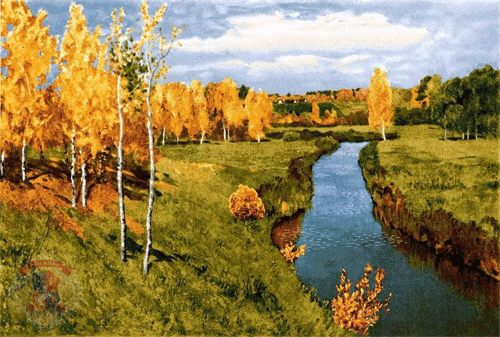 Пословицы и поговорки про осеньСентябрь без плодов не бывает.Осенью и у кошки пирог.Весна цветами красна, осень снопами.Осенью и у воробья пир.В ноябре снег надует — хлеба прибудет.Осень хвастлива, а весна справедлива.Весна дает цветы, а осень — плоды. Осень пришла, урожай принесла.Осень прикажет, весна свое скажет. От осени к лету повороту нету.Осень идет и за собою дождь ведет.Осень велика, зима долга.Осень — собериха, зима — подбериха.Осень - погод восемь.Осенний мороз не выдавит слез, а зимние морозы — из глаз слезы.Осенний дождь мелко сеется, да долго тянется.Приметы осениТеплая осень - к долгой зиме. Гром в сентябре - к теплой осени.Большой урожай рябины - к большим морозам. Гуси полетели – скоро выпадет снег.Поздний листопад - к суровой и продолжительной зиме.Бабье лето ненастно - осень сухая, бабье лето сухое - осень мокрая.Если журавли летят высоко, не спеша и "разговаривают", будет стоять хорошая осень. Много желудей на дубе - к лютой зиме.Если птицы перелётные высоко летят по осени , так и снегу много будет, а низко - мало снегу будет.Если орехов много, а грибов нет - зима будет снежная и суровая. Белки делают большой запас орехов - жди холодной зимы. Сезонные изменения в жизни растений осенью.Самой главной приметой осени является листопад. Листопад - это биологический процесс сбрасывания листвы растениями, который способствует приспособлению их к суровым условиям зимы.Желтые листья - сигнал засухи. Неужели может быть засуха в сентябре? Неужели дереву воды не хватает?Воды - то много, да взять ее дерево не может. Осенью земля стала холодной, а холодную воду корни всасывать не могут. В лесу начался листопад. У лиственных деревьев осенью изменяется окраска листьев, они засыхают и опадают.Сезонные изменения в жизни животных и птиц осенью. Птицы, которые не способны обеспечить себя пищей в зимних условиях, улетают в теплые края, где они находят обильный корм. Это перелетные птицы, они в основном питаются насекомыми.Такие животные, как лисы, волки, зайцы меняют шерсть на более густую и теплую, а белка, заяц и горностай меняют еще и цвет. Заяц становится белым, чтобы быть незаметным на снегу не попасть хищникам в лапы, а горностай, чтобы быть менее заметным при охоте.Млекопитающие, не способные к добыванию корма в зимних условиях, впадают в спячку. Перед спячкой животные усиленно питаются, накапливая жиры. В спячку впадают медведи, барсуки, ежи, летучие мыши.Подготовка животных к зимовке начинается еще летом. Установлено, что основным условием сезонных изменений является изменения в продолжительности дня. Изменения длины дня в течение года служат сигналом для животных.Физминутка про осеньХодит осень по дорожке
Промочила в лужках ножки.
Ходит осень, бродит осень,
Ветер с клена листья сбросилДружно по лесу гуляем (шаги на месте)
И листочки собираем (наклоны вперед)
Собирать их каждый рад
Просто чудный листопад! (прыжки на месте, с хлопками в ладоши)Физминутка Осень пришла Стояла корзинка на полке без дела         (присесть, округлить руки – изобразить корзину)
Скучала, наверно, все лето она               (наклоны головы, вправо-влево)
Вот осень пришла и листва пожелтела,   (встать, изобразить ветви деревьев)
Настала пора собирать урожай.              (потянуться, изобразить срывание фруктов с деревьев)
Корзинка довольна                                (руки округлить перед собой, кивать головой)
Она удивилась                                        (развести руки)
Что так много фруктов в саду уродилось! (подняться на носочки, показать руками большой круг)***Мы дорожки подметаем (имитация движений)
Листья в кучи собираем (наклониться, имитировать движение)
Чтоб гуляя, малыши
Веселились от души! (подскоки на месте)
Ох, устали («обтереть пот со лба»)
Отдохнем (присесть)
И домой скорей пойдем (шаги на месте)Физминутка "Мы – листики осенние"Мы, листики осенние,
На веточках сидели.
Ветер дунул, полетели.
Мы летели, мы летели.
И на землю тихо сели.
Ветер снова набежал.
И листочки все поднял.
Повертел их, покружил.
И на землю опустил.(Дети имитируют действия «листочков» в соответствии с текстом стихотворения: садятся на корточки, летают по комнате, вновь тихо садятся, поднимаются, кружатся и снова садятся.)Физминутка ОсеньМеж еловых мягких лап
Дождик тихо кап, кап, кап! (Дети поочередно то поднимают, то опускают руки перед собой ладонями вверх)
Где сучок давно засох,
Вырос серый мох, мох, мох! (Дети медленно приседают с опущенными, прижатыми к корпусу руками. Кисти рук слегка отведены в стороны, ладонями «смотрят» вниз)
Где листок к листку прилип,
Появился гриб, гриб, гриб! (Дети медленно поднимаются, держась руками за голову, как за шляпку)
Кто нашел его, друзья? (Дети стоят прямо, пожимая плечами)
Это я, это я, это я! (Дети прижимают руки к груди, утвердительно кивая головой.)
В небе жаворонок пел. (Дети выполняют маховые движения руками. Вращают кистями поднятых рук)
Порезвился в вышине,
Спрятал песенку в траве. (Слегка помахивая руками, опускают их через стороны вниз)
Тот, кто песенку найдет, (Дети приседают, руками обхватывают колени)
Будет весел целый год. (Дети стоя весело хлопают в ладоши)Аверина И.Е.ОсеньюВдруг закрыли небо тучи,       (Поднимаются на носочки, поднимают вверх руки)
Начал капать дождь колючий
Долго дождик будет плакать,
Разведет повсюду слякоть      (Приседают, держат руки на поясе)
Грязь и лужи на дороге,
Поднимай повыше ноги.         (Ходьба на месте, высоко поднимая колени)Пальчиковая гимнастика "Дождик"Дождик, дождик              Стучи пальчиками поочерёдно
Целый день
Барабанит в стекла.
Вся земля,                          Сжимаем и разжимаем кулачки
Вся земля
От воды размокла...Физкультминутка осеньПо утрам морозы.                    ( Дети медленно встают на носочки и поднимают руки вверх,)
В рощах желтый листопад.       (Плавные движения над головой влево-вправо)
Листья около березы                (Медленно приседают,)
Золотым ковром лежат.            (делают плавные движения руками перед собой влево-вправо)
В лужах лед прозрачно-синий.  (Встают, плавно разводят руки в стороны)
На листочках белый иней.         (Поднимаются на носочки, руки вверх)Физминутка СапожкиНарядили ножки в новые сапожки,                  Выставляем носочки поочерёдно
Вы шагайте, ножки, прямо по дорожке.           Ходьба на месте
Вы шагайте, топайте, по лужам не шлепайте,   Топот на месте
В грязь не заходите, сапожки не рвите.           Прыжки на месте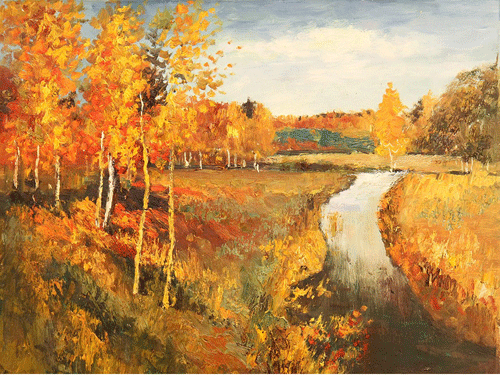 Приложение 2Конспект НОД по познавательному развитию (ознакомление с природой) «В гостях у Деда Природоведа»Программное содержание:- расширять представления детей об осенних изменениях в природе;- показать объекты экологической тропы в осенний период;- воспитывать любовь и бережное отношение к окружающей природе;- дать элементарные представления о взаимосвязи человека и природы.Предварительная работа: Рассматривание иллюстраций и фотографий, изображающих природу. Наблюдение за птицами. Рассматривание деревьев, растущих на участке. Рисование деревьев.Материалы и оборудование: Объекты экологической тропы: берёза, рябина, клумба, скворечник на дереве, пень. Осенние листья разных деревьев. Игрушка дед Природовед. Бумажные силуэты листочков.Методы и приёмы: загадки, беседа, вопросы воспитателя, проблемные вопросы, художественное слово.Ход НОД:Воспитатель: Ребята, сегодня я приглашаю вас в путешествие в осенний лес! Вы согласны? (Да)Дети выходят на улицу, их встречает дед Природовед.Дед Природовед: Здравствуйте, дети! Меня зовут дед Природовед. Так меня зовут потому, что я знаю много тайн и секретов природы.Дети здороваются с дедом Природоведом.Д. П.: Ребята, сегодня я вам раскрою некоторые тайны природы.В: Дедушка, наши дети очень любознательные, им будет интересно! Правда, ребята?Д. П.: А вы знаете какое сейчас время года? (Ответы детей)Педагог читает стихотворение М. Авдеевой:Разноцветный парк!Разноцветный сад.Листопад начался!Начался листопад!Под ногами у ребятЛистья весело шуршат!Воспитатель предлагает подвижную игру «Листья падают»Ладошки - как кленовые листики. Воспитатель называет части тела (например, «Листья упали на коленочки», «Листья упали на живот»). К тому, что названо, дети должны быстро прикладывать ладошки, будто туда упали листики.В: Ребята, теперь давайте же отправимся в путешествие по экологической тропе! Отгадайте, что мы встретим первым?Ствол белеетШапочка зеленеетСтоит в белой одёжкеСвесив серёжки. (Берёза)Д. П.: Угадали! Молодцы! А теперь найдите её!Дети находят берёзу и подходят к ней.Д. П.: Как же вы угадали, что это берёза? (Ответы детей) Правильно, у берёзы белый ствол. Найдите и покажите мне лист берёзы? Посмотрите на них, какого они цвета?Д. П обобщает ответы детей: «Осенью листья у берёзы зелёного и желтого цвета»Д. П.: Кроме листьев на берёзе растут серёжки, в которых осенью созревают мелкие семена и разлетаются в разные стороны. Как вы думаете, зачем берёзе нужны семена берёзе? (Ответы детей)В: Отгадайте следующую загадкуВ том лесу, не в огородеТолько осень на подходеНовый у неё нарядБусы алые висятДрозд, снегирь, другая птицаМогут ею угоститьсяКак усилится морозВозрастёт на пищу спрос. (Рябина)Д. П.: Ребята, вы опять угадали! Как же вы догадались? (Ответы детей)Д. П. обобщает ответы детей «Осенью на рябине висят красные гроздья ягод, так называют плоды рябины. Эти ягоды очень любят птицы, так же они полезны и для людей». Угощает детей ягодами.Д. П.: Вам нравятся ягоды рябины? Какие они на вкус? Сладковато – горькие, терпкие. Но после морозов они станут вкуснее.Воспитатель предлагает внимательно рассмотреть листья рябины. Обращает их внимание на то, что они отличаются от листьев других деревьев: Лист словно состоит из нескольких маленьких листочков.Д. П.: Идём дальше! Отгадывайте загадку.Д. П. ведёт детей дальше.Следующая загадка:Между веток новый домНету двери в доме том.Только круглое окошко,Не пролезет даже кошка. (Это скворечник)Дети находят дерево, на котором висит скворечник.Д. П. Ребята, вы знаете, кто живет в этом домике?Педагог обобщает ответы детей: «В этом домике живут скворцы, а домик называется «скворечник». Где же птицы?» (Ответы детей)Д. П.: Наступила осень. Похолодало. Скворцы, как и другие птицы, улетели в теплые края. Они прилетят весной и снова займут свои домики, будут откладывать яйца и выводить птенцов.В: А сейчас дедушка Природовед с вами поиграет в игру.Подвижная игра «Листопад»В: Слушаем стихи и выполняем различные движения.Ветер дует, задувает,Ветер дерево качает. (Поднимаем руки вверх, качаемся из стороны в сторону.)Падают листочкиНа траву, на кочки. (Приседаем и встаём.)Ветер дует, задувает,Ветер листики срывает. (Поднимаем руки вверх, потом опускаем вниз.)Как же веткам не дрожать?Как им листья удержать? (Руки перед собой, трясём кистями.)Листья в воздухе кружатся,Листья на траву ложатся. (Кружимся на месте, потом приседаем.)Мы сейчас пойдём гулять. (Идём на месте.)Будем листья собирать! (Наклоняемся.)Д.П.: А сейчас помогите разобрать опавшие листья.Дидактическая игра «Собери листочки»На полу разбросаны бумажные листья разной окраски. Дети делятся на команды. Одни собирают листочки красного цвета, другие оранжевого, третьи жёлтого (зелёного, коричневого).Затем Дед Природовед поднимает кленовый лист и говорит: «Подул ветер. Полетели красные листочки. Покажите, как они полетели». Дети, в руках у которых листья красного цвета, кружатся, а по команде останавливаются. Игра повторяется с разными листочками.Дед Природовед: Я пришел к вам не один.У пня детей встречает белочка.Белочка: Здравствуйте ребята! Кто знает, что такое пень?Дети: Дерево срубили, и остался пенек.Белочка: Посмотрите, правильно, когда-то здесь было дерево, но оно постарело и засохло, а затем его спилили. На месте дерева остался пень. Как вы думаете, на пне кто – ни будь, живет?Дети: Жучки, муравьи.Белочка: В пне прячутся маленькие букашки и жучки. Они забираются в пень и находятся там всю холодную зиму – это их дом. Из пня может вырасти травка, цветок и даже грибок, а я их очень люблю.В: Вот какие остановки мы сделали в нашем путешествии по экологической тропе. Мы узнали много нового и интересного. Что вам больше всего понравилось? (Ответы детей) Спасибо вам, Дедушка и Белочка.В: А сейчас Д. П приглашает вас поиграть.Проводится игра «Найди дерево по листочку». Д. П показывает листочек с какого-либо дерева, детям необходимо найти дерево.Д. П: Ребята, я хочу подарить вам на память о нашей встрече листочки, которые нужно будет раскрасить.Д. П. раздаёт детям бумажные силуэты листочков и прощается с ними.Приложение 3Конспект беседы «Осень».Задачи: расширять представления детей о характерных признаках осени, учить самостоятельно, находить их: уточнить представления детей об измерениях, происходящих осенью в жизни растений, продолжать учить различать некоторые лиственные деревья; воспитывать бережное отношение к природе, способность любоваться её красотой.Оборудование: картина с изображением осени, листья, материал к игре «Подбери листочки».Ход беседы:1.Оргмомент:Ребята давайте посмотрим в окошко. Какое сейчас время года? (осень). Сегодня мы поговорим об осени.—После, какого времени года наступает осень?—Назовите осенние месяцы.—Какая сейчас осень ранняя или поздняя?—Что происходит осенью в природе, жизни зверей и птиц?—Какую одежду и обувь носят осенью? Почему?—Какая погода бывает осенью, если идёт дождь - дождливая, дует ветер-ветреная, на улице холодно-холодная, пасмурно-пасмурная, сыро, солнечно, ясно?—Какие деревья растут в лесу? (дубы, берёзы, осины, клёны)2. Дидактическая игра.Ребята я принесла вам листики—С каких деревьев сорвал их ветер? (с рябины, клёна, дуба, берёзы)—Если у дуба листья дубовые, то у клёна – какие? (у рябины, у берёзы, у тополя, у ивы, у осины).3. Физкультминутка «Листики».Мы листики осенние,На ветках мы сидим. (Присели на корточки)Дунул ветер – полетели. (побежали по кругу)Мы летели, мы летелиИ на землю тихо сели. (присели)Ветер снова набежалИ листочки все поднял. (встали)Закружились, полетели. (покружились, побежали)И на землю снова сели. (присели)4. Загадки про осень.Листья с веток облетают,
Птицы к югу улетают.
«Что за время года?» — спросим.
Нам ответят: «Это…» (осень)Ветер тучу позовет,Туча по небу плывет.И поверх садов и рощМоросит холодный…(дождь)В сером небе низко
Тучи ходят близко,
Закрывают горизонт.
Будет дождь.
Мы взяли… (зонт)Стало хмуро за окном,
Дождик просится к нам в дом.
В доме сухо, а снаружи
Появились всюду… (лужи)Тучи нагоняет,
Воет, задувает.
По свету рыщет,
Поет да свищет.
(Ветер)5. Игра «Подбери листочки»Цель: Подобрать все осенние (разноцветные) и весенние (зелёные) листочки.Ход игры: Предложить ребенку разложить листочки на осенние и весенние.Дети делятся на 2 команды.6. Итог занятия.-О чём мы сегодня с вами говорили?-Что вы узнали об осени?-Во что вы сегодня играли?Конспект беседы: «Как выглядят деревья осенью»Задачи:Учить устанавливать связи между продолжительностью дня, температурой воздуха, состоянием растений, наличием пищи для животных.Формировать умение четко и связно строить фразу при ответе на вопрос, использовать в речи прилагательные и наречия («золотая осень», «холодно», «сыро» и т.д.).Воспитывать бережное отношение к природе, эстетические чувства при любовании красотами осени.Воспитывать умения слушать воспитателя, отвечать на поставленные вопросы, дружелюбно относится к товарищам и помогать друг другу.Материал:экологическое панно «Времена года», трафареты листьев березы, дуба, тополя, рябины, клена; репродукции картин И. Левитан «Золотая осень», И. Бродский «Опавшие листья».Предварительная работа:Чтение художественной литературы о природе, временах года.Разучивание стихотворений.Рассматривание серии картин о разных периодах осени.Ход беседы:Воспитатель: Дни стали короче, длиннее стали ночи. Кто скажет, кто знает, когда это бывает?Дети: ОсеньюВоспитатель: Осень – это одно из 4 – х времен года. Кроме осени есть еще зима, весна и лето. Сколько месяцев длится осень? Назовите осенние месяцы.Дети: Три. Сентябрь, октябрь, ноябрь.Воспитатель: Давайте вспомним, за каким временем года идет осень.Дидактическая игра «Расположи по порядку»На мольберте в неправильной последовательности расположены иллюстрации «Времена года». Дети располагают правильно.Воспитатель: За каким временем года идет осень?Дети: За летом.Воспитатель: Чем осень отличается от лета?Дети: Солнце греет не так сильно, как летом. Поэтому холоднее, листья желтеют, деревья готовятся ко сну, цветы вянут, травы желтеют и засыхают. Птицы улетают в теплые края. Животные готовят свои норки к зиме, медведь ложится спать. Люди одеваются в теплые одежды. Дожди становятся холоднее, ветер холодный и сильнее дует.Воспитатель: Ребята, подскажите, какие золотые монетки осенью падают с ветки?Дети: Листочки.Воспитатель: Почему монетки золотые?Дети: Потому что листочки желтые.Воспитатель: Посмотрите на картины, здесь нарисованы разные периоды осени, вот посмотрите это картина с ранней осенью, посмотрите на другую картину, какая здесь осень?Дети с воспитателем рассматривают репродукции картин И. Левитан «Золотая осень», И. Бродский «Опавшие листья»; обсуждают увиденное.Воспитатель: Сейчас мы отправимся с вами в осенний лес. Ярко светит солнышко прямо нам в глазки.Физкультминутка «Солнышко»Солнышко, солнышко, в небе свети! (потянуться руками вверх)Яркие лучики к нам протяни. (хлопать в ладоши над головой)Ручки мы вложим в ладошки твои,Нас покружи, оторви от земли. (покружиться, подняв руки вверх)Солнечный лучик быстро скакалИ на плечо он к ребятам упал.Весело лучик песенку пел,Каждый себе на плечо посмотрел (вытянуть вперед правую руку, медленно прикоснуться указательным пальцем к правому плечу; проследить движение пальцев глазами; повторить то же самое с левой рукой)Солнечный лучик быстро скакалИ на маленький носик к ребятам попал.Весело лучик песенку пел.Каждый на носик себе посмотрел (вытянуть руки вперед и коснуться пальцем кончика носа, проследить это движение взглядом).Солнышко скрылось, ушло на покой,Мы же на место сядем с тобой (сесть на стул).Воспитатель: Подул сильный ветерок и листочки разлетелись. Ребята возьмите каждый по листочку и подойдите к дереву, с которого упал листочек. С какого дерева упали ваши листочки?Дидактическая игра «С чьей ветки детки?»Воспитатель: А сейчас вернемся из осеннего леса в детский сад, зажмурьте глазки и откройте их. Подойдите ко мне, возьмитесь за ручки, встаньте в кружок. Что вам запомнилось, что вам больше всего нравиться осенью, что не нравиться?Беседа: «Почему листья опадают?»Задачи: расширять представления детей о деревьях и их жизни в осенний периодМатериал и оборудование: иллюстрации на тему: «Осень», листья деревьев (или картонные листики), корзина для листьевХод беседы:Воспитатель:-Ребята, какое прекрасное явление природы можно сейчас наблюдать на улице?Отгадайте загадку.Кленовый, дубовый, осиновый листДружно за руки взялись.Закружились, понеслись,Пожелтел и лес, и сад.Вы узнали ... (листопад).Хорошо оказаться в лесу во время листопада! С деревьев, медленно кружась в прохладном осеннем воздухе, облетают листья. Подует ветер, и листья закружатся в пестром хороводе. Как опадают листья? Как летят? С чем их можно сравнить?Дети. Листья опадают тихо, плавно, медленно, как бабочки, самолётики, вертолётики, парашютики.Воспитатель: -Послушайте стихотворение.Листопад, листопадУстилает старый сад.Листья, словно бабочки,В воздухе порхают,И крыльцо, и лавочкуЛистья устилают.Листопад, листопадУстилает старый сад.Воспитатель: -А почему деревья сбрасывают листья?Дети. Они так готовятся к зиме.Воспитатель: -Где сейчас больше листьев: на деревьях или на земле?Дети. На земле.Физкультминутка «Листопад»
Падают, падают листья,
В нашем саду листопад.(Взмахи руками).
Желтые, красные листья
По ветру вьются, летят.(Повороты вокруг себя).Воспитатель: Смотрите, что нам принес ветер – осенние листья (листья в корзинке).От какого дерева этот лист?
Дети: От клена.
Воспитатель: Значит, какой он?
Дети: Кленовый.
Воспитатель: А этот лист, от какого дерева?
Дети: От дуба.
Воспитатель: Значит, какой он?
Дети: Дубовый. ( Березовый, липовый и т.д.).
Воспитатель: Представьте себе, дети, что листья с деревьев не опадут, и придёт зима, выпадет много снега. Что будет? Что может случиться? (Снег тяжёлый, и веточки под тяжестью снега станут гнуться и ломаться)Воспитатель: Да, дети, тогда весной лес будет стоять голый. Не будет тени, прохлады, негде будет птицам вить гнёзда, а животным укрыться, спрятаться от палящего солнца и от людейОсенью дни холодные и пасмурные, солнце светит меньше и поэтому изменяется цвет листьев. В них образуется меньше особого вещества — хлорофилла, придающего листьям зеленый цвет. Они становятся золотисто-желтыми, красными, оранжевыми, багряными. Осенью листья осыпаются, потому что деревья и кустарники готовятся к долгому зимнему сну. В листьях за лето накапливается немало вредных веществ. Опадая, они освобождают деревья от ядов.Листья, опадая, укрывают корни растений и согревают их в морозы, будто пестрыми шерстяными шалями.Опавшие листики нужны не только растениям, но и животным. Многие звери устилают свои берлоги, норки и дупла сухими душистыми листьями, веточками хвои.-Как вы думаете, кому из животных и для чего могут пригодиться сухие осенние листочки?Так укрепляет свою берлогу Михаил Потапович. Он не ленится! Целыми охапками тащит сухие листья в свою берлогу. Утепляют свои дупла и ежи. Интересно рассказал об этом писатель Д. Зуев:«…Ежик по-своему заготавливает подстилку. Кубарем катается по траве и накалывает листву себе на иглы. Встанет еж, с охапкой листьев на спинке, и понесет на себе листовой матрац в гнездо. Идет неправдоподобное чудище, которое и узнать невозможно: копна копной!»Ответьте на вопросы1. Что такое листопад?2. Почему осенью листья изменяют цвет и опадают?3. Какой цвет у листьев летом? А осенью?4. Для чего растениям и животным нужны опавшие листья?5. Кто из зверей утепляет свои норки, дупла и берлоги листьями? Как они это делают?6. Вы ходите гулять в осенний лес? Собираете ли вы там опавшие листья? Какие композиции и поделки вы из них мастерите?Приложение 4Сюжетно-ролевая игра «Осеннее путешествие в лес»Цель: учить детей познавать окружающий мир через игру. Брать на себя определённую роль и выполнять до логического конца.Задачи:Закреплять знания детей о семье, семейных традициях, здоровом образе жизни; знания о работе водителя, правила поведения в общественном транспорте; знания о временах года, диких животных, растениях, грибах; посуде, кондитерских изделиях, фруктах.Развивать речь, умение разгадывать загадки, мышление.Воспитывать умение дружить, уважать мнение и желание сверстников.Оборудование: игровой материал для с/р игры «Семья»: камин с дровами, телефон, аудиозапись «Времена года» П.И. Чайковского; игровой материал для с/р игры: «Автобус»: шапка водителя, карточки-билеты, сумка кондуктора, аудиозапись «Сидим в автобусе» Железновых; игровой материал для с/р игры «Лес»: макеты деревьев, зверушки-игрушки, корзинки с угощениями для зверей (орехи или бочонки от шоколадных яиц, муляжи морковь, капуста, тушка курицы), макет озера, удочки, рыбки на магнитах; игровой материал для с/р игры «Кафе»: скатерти, чайная посуда, сладости-муляжи, фартуки, пальчиковый театр «Репка».Ход игры1. ОргмоментДети сидят на ковре у камина. Звучит музыка «Времена года. Осень» П.И.Чайковского. Идёт беседа об осени, её приметах, труде людей осенью, как укрепить здоровье в осенний период. Воспитатель с детьми проводит точечный массаж для укрепления здоровья. Воспитатель подводить детей к тому, что лучший отдых-это отдых на свежем воздухе.2. Путешествие на автобусе Путешествию предшествует беседа о видах транспорта. В игре выбирается водитель, кондуктор, контролёр. Дети приобретают билеты, проходят в автобус, мальчики пропускают вперёд девочек. Контролёр-воспитатель проверяет билеты (картинка на билете должна совпадать с картинкой на стуле.) Звучит музыка Железновых «Вот мы в автобусе сидим».3. Прогулка в лесу. Дети рассматривают деревья, листики, разбросанные на ковре.Пальчиковая гимнастика «Ветер по небу гулял»Ветер по небу гулял, ветер листики считал,Вот дубовый, вот кленовый, вот осиновый резной,Вот с берёзки золотой, вот последний лист с осинкиВетер бросил на тропинкуДидактическая игра «С какого дерева листочек?»Встреча с зайцем.«Что за зверь леснойВстал, как столбик под сосной,И стоит среди травыУши выше головы»Дети угощают зайца морковкой, капустой.Подвижная игра «Зайка серенький сидит»Встреча с волком.«Серый, зубастый по лесу рыщет,Телят, ягнят ищет»Дети угощают волка тушкой курицы-игрушки.Игра-имитация «Кто как кричит»Встреча с медведем«Летом по лесу гуляет,Зимой в берлоге отдыхает»Медведь угощает детей калиной.Подвижная игра «Вот мы к мишке подойдём»Встреча с лисой.«Хитрая плутовка, рыжая головка,Хвост пушистый-краса,А зовут её … лиса»Дидактическая игра «Налови рыбку для лисички»Используется макет озера, удочки, рыбки с магнитами.Встреча с белкой«Я весёлый зверёк-цок, цок, цок.Я пушистый зверёк- цок, цок, цок.Я красивый зверёк-цок, цок, цок.Очень ловкий зверёк-цок, цок, цок.»На слово «цок» дети стучат орешком об орешек.4.Прощание с лесом-До свиданья, старый лес,Полон сказок и чудес! По тропинке мы гуляли,На полянке поскакали. Подружились мы с тобой,Нам пора уже домой.5. Чаепитие в кафе.Дети приезжают на автобусе в кафе «Придорожное». Выбирается повар, официанты. Накрываются столы скатертями, расставляется чайная посуда, официанты приносят сладости, фрукты из флиса, салфетки. Дети моют руки, вспоминают правила поведения за столом, рассаживаются за столы.В конце чаепития дети показывают сказку «Репка» (используется пальчиковый театр).Дидактическая игра «С какого дерева лист?»Задачи: совершенствовать умение дифференцировать, деревья по их стволам и листьям, развивать внимание, наблюдательность, память, воображение.Атрибуты: нарисованные на отдельных листах стволы трёх разных деревьев, осенние листья этих деревьев.Ход игры: листья россыпью лежат вокруг рисунков стволов деревьев. Дети должныразложить листья на своё деревоПримечание: игра может проводиться в групповой и индивидуальной форме.Дидактическая игра «Какой лист?»Задачи: совершенствовать знания различать листья трёх деревьев, учить образовыватьприлагательные, развивать устную речь, внимание, память.Атрибуты: корзинка, осенние листья.Ход игры: дети сидят по кругу и передают друг другу корзинку. По очереди достают листок, говорят, с какого он дерева и образуют прилагательное. Например, это лист сберёзы- берёзовый лист.Дидактическая игра «Парные картинки»Задачи: учить соотносить пары картинок по принципу «целое и его часть», развивать логическое мышление, внимание, наблюдательность, устную речь.Атрибуты: набор парных картинок на осеннюю тематику, где в каждой паре картинок на одной нарисовано целое изображение, а на другой его отдельная часть в виде отдельного предмета (например, птица на осенней ветке — осенняя ветка).Ход игры: играют 2 ребёнка, у одного набор картинок с целым изображением, у второго-картинки с отдельными предметами. Один ребёнок берёт любую свою карточку,а другой должен подобрать ей парную, объясняя свой выбор. Потом второй выкладывает свою картинку, а уже первый ребёнок подбирает ей пару.Примечание: игра может быть индивидуальной.Дидактическая игра «Осень»Задачи: закреплять понятие об осенних явлениях, активизация словаря по теме.Атрибуты: сюжетные картинки с изображением различных времен года.Ход игры: На столе вперемешку лежат картинки с изображением различных сезонных явлений (идет снег, цветущий луг, осенний лес, скворец у скворечника и т. д.). Ребенок выбирает картинки, на которых изображены только осенние явления и сам или с помощью взрослого называет их. Пример. Солнышко прячется за тучи. Идет дождь. Листья на деревьях желтые и красные. Птицы улетают на юг. Животные готовят запасы на зиму. Люди надевают пальто и плащи и т. д.Дидактическая игра «Разрезные осенние листики»Задачи: учить детей составлять целое из нескольких частей, развивать логическое мышление, мелкую моторику.Дидактическая игра «Так бывает или нет»Задачи: закреплять знания о приметах осени, развивать устную речь, наблюдательность, внимание, память.Воспитатель рассказывает об осени и иногда намеренно ошибается. Если он говорит неправильно, дети должны хлопать в ладоши.Осенью становится теплее, чем летом. (Хлопаем.)Осенью становится холоднее, чем летом.Осенью появляются новые зелёные листья. (Хлопаем.)Осенью листья становятся жёлтыми и красными, потом опадают.Осенью некоторые птицы прилетают к нам с юга. (Хлопаем.)Осенью некоторые птицы улетают на юг.Осенью медведь и ёжик просыпаются. (Хлопаем.)Осенью медведь и ёжик засыпают.Приложение 5Конспект беседы: «Знакомство с профессией-дворник»Задачи: Познакомить детей с профессией дворника, его функциональными обязанностями, отличием его трудовых действий в зависимости от времени года. Познакомить с общественной значимостью труда людей данной профессии. Формировать представления об уборочном инвентаре и машинах. Развивать любознательность, активизировать речь детей, расширять словарь. Воспитывать интерес и уважение к труду дворника.Материал и оборудование: иллюстрации работы дворника в каждое время года, картинки: веник, лопата, грабли, картинки-снегоуборочная машина, машина для сдувания листьев.Ход беседы:Воспитатель читает стихотворение про дворника.Чистый город - его заслуга,Он с мусором всегда вступает в бой.И у него одна лишь есть "подруга",Метла, которую всегда берет с собой.Как догадались вы, герой наш - это дворник,Который с самого утра уже метет.Создать лишь он способен чистый дворик,За это отдадим ему почет!Он зачастую мусор убирает,Который оставляем всюду мы.И из-за этого ему уж не хватаетМинут свободных, чтобы воплотить мечты.А ведь ему так хочется однаждыХотя бы разик выйти в чистый двор.Увидеть вместо мусора, как каждыйСам с грязью борется, выкидывая сор.Так может мы поможем вместе миру,Не будем грязь вокруг нас разводить?Бумажки просто выкинем в корзину,Поможем дворнику мы мусор победить!Воспитатель: Вы догадались с какой профессией мы сегодня познакомимся?Дети: Правильно, с профессией дворника.Воспитатель: (Показывает иллюстрацию профессии.)-Чем занимается дворник? (Ответы детей.) Дворник поддерживает чистоту в городе. В нашем детском саду тоже работает дворник. Летом он подметает дорожки, поливает цветы. Осенью убирает опавшую листву. А что дворник делает зимой? (Ответы детей.) Зимой он убирает снег, посыпает скользкие дорожки, чтобы ребята не поскользнулись и не упали. А весной дворник подстригает кусты, красит забор и скамейки, собирает мусор и многое другое.Воспитатель показывает детям иллюстрации работы дворника в каждое время года.Воспитатель:-У дворника много дел, которые никогда не закончатся. Как вы думаете, можем ли мы облегчить труд дворника не только в нашем детском саду, но и вообще, в городе? (Ответы детей.) Конечно можем, достаточно лишь не мусорить, а выбрасывать мусор в мусорный бак. Есть среди вас дети, которые бросают фантики от конфет или другой мусор на землю? (Ответы детей.) Молодцы, нужно бережно относиться к труду дворника, а также к окружающей природе.Какие предметы и инструменты помогают дворнику в его труде?Воспитатель выслушивает все ответы детей и предлагает им отгадать загадки про эти предметы-помощники, после отгадки демонстрирует иллюстрации.Загадки:Бородою: шу-шу-шу,Ух, как сор не выношу!Прошуршал немножкоИ чиста дорожка!(Веник)Рядом с дворником шагаю,Разгребаю снег кругомИ ребятам помогаюДелать горку, строить дом.(Лопата)Стоят в один рядОстрые пальчики –Цап-царапки:Подбирай охапки.(Грабли)А еще у дворника есть специальная техника для уборки. Это снегоуборочная машина и машина для сдувания листьев. Она помогает дворнику собирать листву в кучки, которые он потом собирает в большие мусорные мешки. Скосить высокую траву летом, дворнику помогает электрическая коса. У дворника много разного инвентаря и оборудования. И всеми ими он должен уметь управлять, знать, как им пользоваться.Вот какая интересная и нужная работа у дворников.В конце занятия воспитатель подводит итог, спрашивает у детей, о какой профессии они сегодня узнали, в чем важность данной профессии.На прогулке воспитатель предлагает ребятам сходить в гости к дворнику. Дети застают его за работой. Воспитатель с детьми здороваются с дворником.Воспитатель:Здравствуйте, мы с ребятами пришли познакомиться с вами и вашей работой. Наши дети хотели бы посмотреть на рабочие инструменты, которые помогают Вам в работе.Дворник показывает детям машину для сдувания листьев, лопаты, грабли и другое. Рассказывает об их назначении, при необходимости, показывает, как они работают.В конце экскурсии дети благодарят дворника, прощаются с ним, обещают никогда не мусорить, убирать после игр на улице все игрушки на место и содержать в чистоте свой участок.Приложение 6Пальчиковая гимнастика «Осень»Ветер северный подул: "С-с-с-с", (дуем)Все листочки с веток сдул. (пошевелить пальчиками и подуть на них)Полетели, закружились и на землю опустились (помахать ручками в воздухе)Дождик стал по ним стучатьКап-кап-кап, кап-кап-кап!" (постучать пальцами правой руки по ладошке левой руки)Град по ним заколотил, (щепотью правой руки постучать по левой ладошке)Листья все насквозь пробил. (постучать кулачком правой руки по левой ладошке)Снег потом припорошил, (плавные движения кистями рук вперёд- назад)Одеялом их накрыл. (положить правую ладонь на левую)«Собираем листочки»Раз, два, три, четыре, пять, (загибаем пальчики, начиная с большого)Будем листья собирать. (сжимаем и разжимаем кулачки)Листья березы (загибаем пальчики, начиная с большого)Листья рябиныЛистики тополя,Листья осины,Листики дуба мы соберём,Маме осенний букет отнесём. («шагаем» по столу средним и указательным пальцем)«Осень»Ветер по лесу летал, (делаем плавные, волнообразные движения кистями рук)Ветер листики считал:Вот дубовый, (загибаем по одному пальчику на обеих руках)Вот кленовый,Вот рябиновый резной,Вот с березки — золотой,Вот последний лист с осинки (спокойно укладываем ладони на коленочки)Ветер бросил на тропинку.«Вышли пальчики гулять»Вышли пальчики гулять, (шагаем пальчиками по столу)Стали листья собирать, (собираем листики в ручку)Красный листик,Жёлтый листик,Будем их сейчас считать (хлопаем в ладоши)Сколько листиков собралиРаз, два, три, четыре, пять! (загибаем пальчики)Можно с ними поиграть (поднимаем руки вверх, делаем "фонарики")«Осень»Солнышко греет уже еле-еле; (растопыриваем пальцы на обеих руках и соединяем ладошки вместе, затем соединяем пальчики)Перелётные птицы на юг улетели; (машем ручками. как крылышками)Голы деревья, пустынны поля, (разводим ручками)Первым снежком принакрылась земля. (плавно опускаем ручки вниз)Река покрывается льдом в ноябре – (сжимаем ручки в замок)Поздняя осень стоит на дворе. (разводим руками перед собой)«Ходит осень в нашем парке»Ходит осень в нашем парке, (пальчиками шагаем по столу)Дарит осень всем подарки: (показываем две ладошки, сложенные вместе)Бусы красные – рябине, (загибаем поочередно пальчики)Фартук розовый – осине,Зонтик желтый – тополям,Фрукты осень дарит нам. (прикладываем обе ладошки к груди)«Листья осенние тихо кружатся»Листья осенние тихо кружатсяЛистья осенние тихо кружатся, (плавные движения кистями рук слева направо)Листья нам под ноги плавно ложатся (плавно опускаем ручки вниз)И под ногами шуршат, шелестят, (трем ладошки друг о друга)Будто опять закружиться хотят (поднимаем ручки вверх и плавно ими машем)«Осень, осень к нам пришла…»Осень, осень к нам пришла,Дождь и ветер принесла. (Стучим пальцем левой руки по ладони правой)Кап-кап-кап, кап-кап-кап,Дождь и ветер принесла.Пожелтел зеленый сад,Листья кружатся, летят. (Трём ладонью о ладонь)Шу-шу-шу, шу-шу-шу,Листья кружатся, летят.Песни птичек не слышны,Подождем их до весны.(Кисти рук накрест, движения кистями рук вверх-вниз)Чик-чирик, чик-чирик,Подождем их до весны.Заучивание чистоговорки:Ес-ес-ес – идем мы в лес.Су-су-су – тихо в лесу.Ес-ес-ес – опустел осенний лес.Упражнения для языкаЯзычок в чащобе.Показать, как Язычок пролезает между густыми деревьями (зубами). Губы в улыбке. Медленно высовывать язык, покусывая его по всей поверхности.Пролезаем через бурелом.Губы в улыбке. «Широкий» язык с силой протискивается между зубами наружу так, что верхние резцы скоблят по спинке языка. Следы от зубов на языке — это тропинки в лесу.Мелькает беличий хвостик.Рот открыт, губы в улыбке. Поворачивать сильно высунутый изо рта язык вправо и влево так, чтобы его кончик касался уголков рта. Челюсти и губы при этом неподвижны.Очень вкусная брусника.Еще раз полакомимся брусникой. Рот открыт. Губы в улыбке. Кончиком языка облизать верхнюю губу от одного уголка рта до другого. Облизать нижнюю губу. Движения должны быть плавными, нижняя челюсть неподвижна.Рот открыт. Губы в улыбке. Облизать обе губы, делая языком движения по кругу.Почистим зубки.Белочка угостила нас орешками. Мы их съели, сейчас «почистим» зубки. «Почистить» языком сначала верхние, затем нижние зубки. После этого проделать языком круговые движения. Следить, чтобы челюсти не двигались, губы не раздвигались.Работа над силой голоса. Развитие переключаемости органов артикуляционного аппаратаДует осенний легкий ветерок: «У-у-у-у-у-у у», (Тихо.)Листочки (пальчики) едва шевелятся.Подул сильным потер: «У-у-у-у-у-у!» (Громко.)Заблудились мы, закричали: «Ау!» (Сначала громко, потом тихо.)Развитие физиологического дыхания. Статическое упражнение.Вдыхаем аромат леса. Вдох носом, пауза, под счет «раз», «два», «три» выдох ртом.«Листочки»Налетел ветерок, зашумели листочки и полетели на землю.Дует лёгкий ветерок – Ф-Ф-Ф…И качает так листок – Ф-Ф-Ф…Дует сильный ветерок – Ф-Ф-Ф…И качает так листок – Ф-Ф-Ф…Дует ветерок, качаются листочки и поют свои песенки.Осенние листочки на веточках сидят,Осенние листочки детям говорят:Осиновый – а-а-а…Рябиновый – и-и-и…Берёзовый – о-о-о…Дубовый – у-у-у…(Дети хором поют: “а-а-а, и-и-и, о-о-о, у-у-у”).Мимические упражненияИзобразить раннюю Осень.У ранней Осени легкая поступь, веселое лицо. Она радостная, щедрая, добрая, красивая.Изобразить позднюю Осень. Поздняя Осень грустная, печальная.Изобразить плачущую Осень.Наше настроение. Показать, какое у вас настроение в яркий, солнечный осенний и в дождливый, хмурый осенний день.Увидели гриб-сморчок. Сморщить лицо. Показать, как вы удивились, увидев огромный мухомор. Вытянуть лицо и раскрыть рот. Поднимать и опускать брови. При поднимании бровей глаза широко раскрываются, при опускании — почти закрываются.Любуемся красивым нарядом Осени: «О-о-о, о-о-о, о-о-о!» Увидели большой гриб и удивились: «О-о-о-о-о!» Нашли червивый гриб, огорчились: «Ах-ах-ах!»Приложение 7Подвижная игра «Осень в гости к нам пришла и с собою принесла»Задачи: развивать внимание, память, учить ориентированию в пространстве, учить применять новые знания на практике, развивать творческие способности, способствовать воспитанию умения играть вместе.Описание игры:Количество игроков не ограничено. Игру можно проводить как в помещении, так и на игровой площадке на участке. Перед игрой детям объяснить правила игры. Дети свободно двигаются по пространству (группе, участку) и слушают команды. По команде выполняют движения. Перед игрой педагог демонстрирует движения на каждую команду. Можно отрабатывать две команды в начале игры и постепенно вводить другие команды, усложняя игру.Команды:«Листочки» - присесть на корточки, имитировать падение листьев руками и опустить ладошки на пол (землю).«Ветер» - не быстро бегают по комнате или участку в свободном направлении.«Деревья» - стоя прямо, вытянуть руки вверх, наклоны влево и вправо«Солнышко» - стоя прямо руки и ноги на ширине плеч (изобразить лучики солнца, как вариант могут быть прыжки с движениями рук и ног.«Грибок» - дети присаживаются на корточки и делают руками «шляпку гриба» над головой.«Дождик» - имитация капель дождя пальцем по ладошке (если игра в помещении, педагог изображает «зонтик», все бегут к педагогу и обнимаются (если игра на площадке).Подвижная игра «Осенний хоровод»Задачи: упражнять в запоминании формы листьев разных деревьев; учить действовать согласованно.Описание игры:В середине круга находятся листья трех – четырех видов деревьев. Количество каждого вида листьев соответствует количеству детей. Дети водят хоровод вокруг листьев. Взрослый произносит: «Раз, два, три, листик березы скорей бери!» Дети подбегают к листьям, находят листья березы и поднимают их вверх, затем складывают отдельно на землю. Хоровод продолжается до тех пор, пока листья в круге не закончатся.Подвижная игра «У медведя во бору»Задачи: Развивать у детей выдержку, умение выполнять движения по сигналу, навык коллективного движения. Упражнять в беге по определенному направлению, с увертыванием, развивать речь.Описание игры:На одной стороне площадки проводится черта – это опушка леса. За чертой, на расстоянии 2-3 шагов очерчивается место для медведя. На противоположной стороне дом детей. Воспитатель назначает медведя, остальные дети – у себя дома. Воспитатель говорит: «Идите гулять!». Дети направляются к опушке леса, собирая ягоды, грибы, имитируя движения и хором говорят: «У медведя во бору, грибы ягоды беру. А медведь сидит и на нас рычит». Медведь в это время сидит на своем месте. Когда играющие произносят «Рычит!» медведь встает, дети бегут домой. Медведь старается их поймать – коснуться. Пойманного медведь отводит к себе. После 2-3 пойманных выбирается новый медведь.Правила:Медведь имеет право вставать и ловить, а играющие – убегать домой только после слова «рычит!».Медведь не может ловить детей за линией дома.Варианты: Ввести 2 медведей. Поставить на пути преграды.Подвижная игра «Найди себе пару»Задачи: Развивать у детей умение выполнять движения по сигналу, по слову, быстро строится в пары. Упражнять в беге, распознавании цветов. Развивать инициативу, сообразительность.Описание игры:Играющие стоят вдоль стены. Воспитатель дает каждому по одному листику (можно использовать муляжи). По сигналу воспитателя – дети разбегаются по площадке. По другому сигналу, или по слову «Найди себе пару!», дети, имеющие листочки одинакового цвета, находят себе пару, каждая пара. В игре участвуют нечетное число детей, 1 должен остаться без пары. Играющие говорят: «Ваня, Ваня – не зевай, быстро пару выбирай!».Правила:Играющие становятся в пары и разбегаются по сигналу (слову) воспитателя.Каждый раз играющие должны иметь пару.Подвижная игра «Собираем урожай»Задачи: Воспитывать выдержку и дисциплинированность. Упражнять в метании мяча в горизонтальную цель левой и правой руками. Развивать глазомер, глазодвигательные функции, фиксацию взора.Оборудование: корзинки, маленькие мячи двух цветов.Описание игры: На расстоянии 2 м. от детей стоят корзинки, рядом с детьми лежат маленькие мячи двух цветов. Воспитатель объясняет детям, что они – зайцы, а мячи – это овощи, которые нужно собрать в корзинки.Соберут зайчата ловкоС грядок сочную морковкуИ хрустящую капусту.В огороде будет пусто.По очереди дети бросают мячи «овощи» в корзинку: левой рукой – «морковку», а правой – «капусту».Подвижная игра «Найди листок, как на дереве»Задачи: учить классифицировать растения по определенному признаку; развивать наблюдательность. Описание игры:Воспитатель делит группу на несколько подгрупп. Каждой предлагает хорошо рассмотреть листья на одном из деревьев, а потом найти такие же на земле. Педагог говорит: «Давайте посмотрим, какая команда быстрее найдет нужные листья». Дети начинают поиски. Члены каждой команды, выполнив задание, собираются около дерева, листья которого они искали. Выигрывает та команда, которая соберется возле дерева первой, или та, которая соберет больше листьев.Подвижная игра «Такой листок - лети ко мне»Задачи: развивать внимание, наблюдательность; упражнять в нахождении листьев по сходству; активизировать словарь.Описание игры:Воспитатель с детьми рассматривает листья, упавшие с деревьев. Описывает их, говорит, с какого они дерева. Через некоторое время, раздает детям листья от разных деревьев, находящихся на участке, и просит внимательно его послушать. Показывает лист от дерева и говорит: «У кого такой же листок, бегите ко мне!»Приложение 8Конспект НОД по художественно – эстетическому развитию(рисование) на тему: «Осенний ковёр» с применением метода нетрадиционного рисования «Оттиск. Отпечаток листьями»Цель: Познакомить детей с новым видом нетрадиционной техники рисования «оттиск, отпечаток листьями»; вызвать у детей эмоционально-положительное отношение к природе осенью средствами художественного слова, музыки, произведений живописи.Закрепить знания детей о нетрадиционных видах изобразительной техники (рисование пальчиками, печатание ладошкой, ватной палочкой), познакомить с новым видом (оттиск, отпечаток листом с дерева); развивать технические навыки, в рисовании, работая разными материалами и способами; развивать творческое мышление, речевую активность, коммуникативные навыки, внимание, память. Развивать любознательность, воображение, мелкую моторику кистей рук. Воспитывать бережное отношение к природе родного края.Предварительная работа:Наблюдение за осенней природой, рассматривание деревьев, разучивание стихов об осени, чтение художественных произведений. Рассматривание репродукции картины Левитана «Золотая осень», а также эскизов и иллюстраций с изображением различных деревьев осенью, сбор листьев на прогулке.Интеграция образовательных областей:Художественно – эстетическое, познавательное развитие, физическое развитие, речевое развитиеМатериалы, оборудование:Ватман, кисти, салфетка, клеенка, листья, краски осенних цветов, банка – непроливайка, емкость для использованных листьев; магнитофон, панно с нарисованными стволами разных деревьев, гуашь кисти, стакан с водой, салфетки.Ход НОД:Вступление:Воспитатель: - Ребята, скажите, пожалуйста, какое у нас сейчас время года?Дети: - Осень.Воспитатель: - Назовите ее приметы?Дети: - Похолодало, листья пожелтели, начали опадать; пошли дожди, птицы собираются улетать в теплые края.Физкультминутка «Осень»Воспитатель:-А вам нравится осень? Чем? Мне нравится ходить по опавшим листьям как по золотому ковру. Вот послушайте стихотворение, писателя Иверсена:Падают, падают листьяВ нашем саду листопад.Красные, желтые листьяПо ветру вьются, летят.Приходилось ли вам гулять по осеннему городу? Не правда ли, осенью очень красиво. Как будто добрый волшебник раскрасил все вокруг яркими красками. Сегодня я предлагаю вам самим стать волшебниками и нарисовать волшебную осеннюю картину.А почему волшебную? А потому, что рисовать мы будем необычным способом - эстамп. Что это такое? Это отпечатывание, с каких – либо форм, в данном случае с листьев, на бумагу. А как же мы это будем делать?Берем клееночку. Кладем на неё наш лист и покрываем его краской с помощью кисти. Затем окрашенной стороной осторожно кладем на наш лист бумаги, прижимаем салфеткой, а затем аккуратно все убираем (в процессе рассказа, воспитатель все показывает)Но прежде чем мы приступим к работе, предлагаю вам немного отдохнуть.Воспитатель:-Отдохнули, а теперь давайте сядем на свои места, возьмем кисть в правую руку и аккуратно приступим к работе. (Дети работают под музыку Чайковского «Времена года. Осень»).Воспитатель показывает детям изображения деревьев. Предлагает сравнить, чем деревья похожи и чем отличаются друг от друга (по форме и толщине ствола, размещению и толщине веток, форме кроны, окраске и другим признакам) Ребята, смотрите в посылке еще и письмо лежит, Осень не просто так выслала листья в посылке. Она предлагает рисовать листочками, которые у вас в руках. Мы сегодня будем делать оттиски, отпечатки листьев. Слушайте внимательно, что пишет Осень в своем письме, как правильно рисовать листиками: возьми гуашевую краску и со стороны прожилок закрась лист, аккуратно переверни листок, держа за черенок, и крепко прижми к панно, получится отпечаток»Пальчиковая гимнастика «Будем листья собирать»Раз, два, три, четыре, пять будем листья собирать (сжимают и разжимают кулачки)Листья березы (загибают большой палец)Листья рябины (загибают указательный палец)Листики тополя (загибают средний палец)Листья осины (загибают безымянный палец)Листики дуба (загибают мизинец)Мы соберемМаме осенний букет отнесем. (сжимают и разжимают кулачки)Ребята, давайте разобьемся на группы, посмотрите на свой листик, вспомните с какого оно дерева, как выглядит ствол этого дерева и подойдите к панно, где по вашему мнению должен висеть ваш листик (затрудняющимся, задать наводящие вопросы)Дети выполняют отпечатки осенних листьев на панно с изображением осеннего пейзажа, коллективное сотворчество.Итог:Что рисовали?Как рисовали?Какими листьями?Каким цветом рисовали листья?Приложение 9Конспект НОД по художественно – эстетическому развитию (рисование) на тему: «Осеннее дерево»Задачи:Учить детей передавать в рисунке образ осеннего дерева: толстый ствол и тонкие ветки, расположенные слева и справа от ствола. Упражнять детей в рисовании осенних листочков приёмом ритмичного «примакивания».Помочь видеть многоцветие осени, чувствовать и понимать красоту окружающего мира. Развивать интерес к изобразительной деятельности, эстетическое восприятие, образные представления, воображение, эстетические чувства, художественные способности.Воспитывать интерес к ярким, красивым явлениям природы, желание передавать в рисунке свои впечатления.Предварительная работа:Наблюдения за сезонными изменениями в природе, за листопадом; игры с осенними листочками и составление из них осенних букетов; дидактическая игра «С какого дерева листок?»; заучивание стихов и песен об осени.Оборудование и материалы:Картинки осенних деревьев, осенние листочки из бумаги, альбомные листы бумаги, кисти для рисования, непроливайки с водой, салфетки, гуашевые краски, запись спокойной лирической музыкиХод НОД:Воспитатель: Сегодня я предлагаю всем отправиться в чудесную страну, полную тайн и загадок.Но в эту страну не идут поезда,И самолёт не летает туда,Как же страну эту назвать?Страну, до которой рукой подать?Эта страна называется Осень.Вы готовы для путешествия?Дети: Готовы.Воспитатель: Будьте внимательны и осторожны и повторяйте за мной:Маленькие ножки бегут по дорожке,А большие ноги идут по дороге.Маленькие ножки прыг-скок по дорожке,Большие ноги идут по дороге.Воспитатель: Вот куда-то мы пришли и записочку нашли, читает:-Отгадайте-ка, ребятки, приметы осени по порядку.Игра «Да или нет», дайте правильный ответ.-Осенью цветут цветы?Осенью растут грибы?Тучки солнце закрывают?Колючий ветер прилетает?Туманы осенью плывут?Ну а птицы гнёзда вьют?А букашки прилетают?Звери норки закрывают?Урожай все собирают?Птичьи стаи улетают?Часто-часто льют дожди?Достаём мы сапоги?Солнце светит очень жарко?Можно детям загорать?Ну а что же надо делать?Куртки, шапки надевать?Я вижу, что вы знаете приметы осени, значит можно идти дальше.Дети идут и поют песенку:«Осень, осень, осень снова к нам пришла.Осень, осень, осень - чудная пора,В золотом наряде парки и сады.Осень, осень ждали с нетерпеньем мы…»На магнитной доске рассматривают строение дерева: отмечают, расположение ветвей, листьев, их окраску.Воспитатель вывешивает картинку с изображением ствола.Воспитатель: Что это?Дети: Ствол дерева.Воспитатель: Давайте повторим вместе – это ствол.Воспитатель: Ствол у дерева толстый или тонкий?Далее воспитатель прикрепляет картинку с изображением ветки.Воспитатель: На чем растут листочки?Дети: На веточках.Воспитатель: Какого цвета листья?Дети: Зеленые, желтые, красные.Воспитатель: Что происходит с листьями осенью?Дети: Листья опадают.Воспитатель: Как называется это явление?Дети: Листопад.Физкультминутка «Листья и ветер»Листья осенние тихо кружатся (Дети кружатся, расставив руки в стороны)Листья нам под ноги тихо ложатся (Приседают)И под ногами шуршат, шелестят (Движение руками влево-вправо).Будто опять закружиться хотят (Снова кружатся на носочках)Воспитатель показывает последовательность изображения осеннего дерева, привлекает детей помочь нарисовать листья способом «примакивания».На память о путешествии в осень, детям предлагается нарисовать осеннее дерево с разноцветными листочками.Воспитатель показывает последовательность изображения осеннего дерева, привлекает детей помочь нарисовать листья способом «примакивания».Воспитатель:кисточку, аккуратно макнём в коричневую краску и снизу-вверх проведём линию. Начинаем рисовать всей кистью, постепенно ослабляя нажим. Заканчиваем рисовать кончикомкисти. Ствол внизу толще, постепенно вверх становится тоньше. Дальше нарисуем ветки. От ствола дерева отходят большие ветки, они все смотрят наверх. А от больших веток отходит много маленьких веточек. Их будем рисовать кончиком кисточки, чем мелких веток больше, тем дерево будет развесистее и красивее. Ветки у деревьев тянутся к солнышку. Снизу ветки длинные, сверху - короче. Внизу на стволе ветки не растут.Пальчиковая гимнастика «Осень»Ветер по лесу летал,Ветер листики считал:Вот дубовый,Вот кленовый,Вот рябиновый резной,Вот с березки – золотой.Вот последний лист с осинкиВетер бросил на тропинку.Воспитатель включает спокойную лирическую музыку. Дети приступают к рисованию. Напоминает о приёмах при изображении деревьев. Следит за использованием разных технических приёмов рисования кистью (всей кистью, концом, т. д.).Воспитатель: Молодцы ребята, какие красивые у вас получились деревья, но чего-то не хватает?Дети: Листьев.Воспитатель: Правильно. Пока подсыхает, краска мы с вами поиграем. Выходите ко мне и берите листочки.Физкультминутка «Мы листики осенние»Мы листики осенние,На ветках мы сидим.Дунул ветер – полетели.Мы летели, мы летелиИ на землю тихо сели.Ветер снова набежалИ листочки все поднял.Повертел их, покрутилИ на землю опустил.(Дети сопровождают стихотворение соответствующими движениями. Повторить 2 р.)Воспитатель:-Отдохнули? (Ответ детей)-Тогда садитесь на свои места. Подскажите, мне, пожалуйста, какими цветами надо рисовать осенние листья?Дети: Желтым, красным, оранжевым.Воспитатель:-Посмотрите, как я буду рисовать листики. Набираю желтую краску и примакиваю. Листочки могут быть на веточках, а может их, уже сдул ветер, и они опали на землю. Теперь хорошо промою кисточку, наберу красную краску и примакиваю, у меня получаются красные листочки. Ребята приступайте к работе.Воспитатель включает спокойную лирическую музыку. Дети приступают к рисованию. В процессе работы воспитатель побуждает детей к использованию разных красок для изображения осенней листвы.В конце занятия воспитатель помещает рисунки детей на доску.Приложение 10Конспект НОД по художественно – эстетическому развитию (аппликация) на тему: «Осенний букет»Цель: Создание аппликации осеннего букета из засушенных листьев.Задачи:Закреплять умение узнавать дерево по внешнему виду листка;Продолжать учить образовывать новые слова (лист с рябины - рябиновый и т. д.);Учить использовать в работе природный материал (сухие листья, упражнять в наклеивании сухих листьев.Развивать ориентировку в пространстве при составлении композиции на листе бумаги.Развивать мелкую моторику пальцев, координацию движения руки, творческое мышление, усидчивость, наблюдательность.Воспитывать умение доводить работу до конца.Предварительная работа: рассматривание репродукций с осенними пейзажами, наблюдение за осенней природой, листопадом, собирание листьев для засушивания.Материал: Образец, высушенные листья, вырезанные детали вазы, клей, ножницы.Ход НОД:1. Организационный моментВоспитатель:-Сегодня на улице и пасмурно и сыро (светит солнышко). А (И) в нашей группе (тоже) тепло, светло и весело. А весело нам от наших улыбок, ведь каждая улыбка – это маленькое солнышко, от которого становится тепло и хорошо. Поэтому мы с вами будем чаще улыбаться друг другу и дарить свою радость окружающим.2. Беседа об осени.Воспитатель:-Какое сейчас время года? За что мы любим осень? Почему осень называют золотой? Она словно художник раскрашивает деревья разными цветами: красным, желтым, оранжевым, бордовым. И дождь ранней осенью идет необыкновенный - из ярких листьев - листопад.- На улице так много разных красивых листочков. А что мы с вами сможем из них сделать? (Собрать букет, сделать поделку, засушить и т. д.)На прогулке мы с вами насобирали листочки с разных деревьев и положили их сушить. Посмотрите, что у нас получилось?3. Д/и «С какой ветки детки?»Воспитатель показывает засушенный листочек, а дети определяют, с какого дерева прилетел каждый листок.(Этот листик с березы, значит он березовый, этот листик с рябины, значит рябиновый, с клена - кленовый, с дуба – дубовый и т. д.)Воспитатель: Молодцы, всех «деток» узнали. Давайте и мы превратимся в листики и немножко отдохнем.4.Физкультминутка. ЛисточкиМы листики осенние, (Плавное покачивание руками вверху над головой)На ветках мы сидим.Дунул ветер — полетели. (Руки в стороны)Мы летели, мы летелиИ на землю тихо сели. (Присели)Ветер снова набежалИ листочки все поднял. (Плавное покачивание руками вверху над головой)Закружились, полетели (Кружатся)И на землю снова сели. (Дети садятся по местам)Воспитатель:- А как вы думаете, что можно сделать из наших засушенных листочков? (поделку, аппликацию)На участке мы гуляли,С деревьев листья облетали.Мы собрали их, сушили,И в картину превратили.А картина – загляденье,Всем друзьям на удивление. (показ образца).5.Рассматривание образца:- Что здесь изображено? Из чего сделан букет? А ваза?Воспитатель: Чтобы наша работа была красивой и аккуратной, нужно размять руки.6.Пальчиковая гимнастика «Осенние листья»Раз, два, три, четыре, пять.(Загибают пальчики, начиная с большого)Будем листья собирать.(Сжимают и разжимают кулачки)Листья березы,Листья рябины,Листики тополя,Листья осины,Листики дуба мы соберем,Маме осенний букет отнесем.(«Шагают» пальчики по столу).7. Составление композиции на листе бумаги. (Индивидуальные указания, помощь)У детей на столах лежат высушенные осенние листья, заготовка вазы, лист для основы. Задача: Составить из листьев букет, поместив его в вазу. Делать всё надо очень осторожно. Почему? Листья хрупкие, могут крошиться.По желанию можно дополнить композицию.Итог:- Что сегодня делали? Что узнали нового?Дети рассматривают работы друг друга, любуются ими, радуются.Приложение 11Конспект НОД по художественно – эстетическому развитию (лепка) на тему: «Друзья для кленового листочка»Задачи:- продолжать учить приемам надавливания и размазывания,- учить смешивать различные цвета,- поддерживать желание доводить начатое дело до конца.- развивать мелкую моторику,- воспитывать навыки аккуратности.Материалы: вырезанные из белого картона силуэты листьев, пластилин, стеки, доски для лепки, салфетки для рук.Предварительная работа: наблюдение на прогулках, чтение стихов на осеннюю тему, загадывание загадок, д/и «С какого дерева лист?»Ход НОД:1. ОргмоментВоспитатель:-Сегодня, ребятки у нас гость. Я вам сейчас прочту стихотворение о нём:Зашумела листьями осень золотая,Закружила листьями, весело играя.Вот листок березы, вот листокрябины,Вот листочек тополя, вот листок осины,А кленовый листок нам под ноги сразу лег.Воспитатель показывает кленовый лист (настоящий или муляж)-Кленовый лист во многом ассоциируется у нас с осенью, с ее красотой и неповторимыми красками природы. Какого он цвета? (ответы детей) Кленовые листья бывают разного цвета. Летом они зелёные, а осенью становятся жёлтыми и красными. На что он похож (на корону). По краям листа расположены острые зубчики, а верх напоминает царскую корону.-А как вы думаете, каким образом листик к нам попал? (ответы детей)-Послушайте сказку о кленовом листочке.2. Чтение сказки, обсуждение«В один тёплый, весенний день из кленовой почки выглянул маленький листочек. Солнцепригревало всё жарче и жарче и листок, всё смелее выбирался из своей липкой одёжки. И вот, однажды, он освободился из неё совсем, развернулся, а лопнувшая почка упала наземлю. Кленовый листочек огляделся по сторонам. Всё, что он увидел, ему очень понравилось: на ярком голубом небе светило солнце и согревало его, а внезапно приплывшая тучка приятно умыла листок, совсем рядом шелестели его братья и сестры, а соловей пел им чудесные песни...Вот так, замечательно, жил листок всё лето, крепко держась за свою веточку. И ему казалось, что это будет продолжаться бесконечно. Но он ошибался. Однажды утром он почувствовал, что дождик умыл его более прохладной водой, а солнышко не выглянуло согреть его. На следующее утро повторилось то же самое. Листочку показалось, что он заболел. Его нежное зелёное тельце постепенно становилось желтым и сухим. Вдобавок ко всему, каждый день налетал холодный, сильный ветер, трепал листочек, пытаясь оторвать его от ветки. Листок с ужасом наблюдал, то же самое происходит с его братьями и сёстрами. А самое страшное было то, что ветер всё чаще побеждал, отрывал от ветки листья и уносил неизвестно куда. Наш отважный листочек сопротивлялся изо всех сил, но однажды не выдержал, оторвался от ветки, и полетел, подгоняемый ветром. Он упал на холодную землю. –-Как холодно и грустно, -с тоской подумал листок. Но, вдруг, рядом остановилась девочка. Она подняла листочек, бережно разгладила его и понесла домой. Дома она высушила его и положила в коробку, в которой лежали другие, разноцветные, очень красивые листья. Вскоре девочка составила из них в альбоме пестрый гербарий и отнесла его в школу. Листочек был счастлив, потому что каждый, кто открывал альбом, говорил: -Какая красота! Пусть этот гербарий зимой напоминает нам о жарком лете и золотой осени.За окошком лист осенний пожелтел,Оторвался, закружился, полетел,Желтый листик подружился с ветерком,Все кружатся и играют под окном,А когда веселый ветер улетал,Желтый листик на асфальте застучал.Я пошла во двор и листик подняла,Принесла домой и маме отдала,Оставлять его на улице нельзя,Пусть живет всю зиму у меня.Физкультминутка.Листопад, листопад,Листья желтые летят.Собирайте, не ленитесьИ друг другу улыбнитесь.Листья желтые летят,Словно зонтики кружат.Ветер дунул: раз, два, три,Оторвались от землиИ взлетели высоко,Но до неба далеко.Покружились и опятьОпустились на землю спать.3.Практическая частьВоспитатель:-Листочку очень понравилось играть с вами. Он шепнул мне, что вы очень хорошие ребята, но всё же ему грустно оттого, что он здесь один на белом свете. Давайте, ребятки, поможем нашему гостю приобрести друзей. Сегодня мы изобразим кленовые листики и разукрасим их, а раскрашивать мы будем пластилином. Этот метод называется пластилинография. Каким цветом мы раскрасим листья? (Ответы детей)Показ воспитателя. Нужно отщипнуть кусочек пластилина и размазать по поверхности листочка. Плавными движениями пальцев размазываем пластилин по всей поверхности листа, немного смешивая разные цвета пластилина.Пальчиковая гимнастика.Раз, два, три, четыре, пять.Будем листья собирать.Листья березы,Листья осины,Листики тополя,Листья рябины,Листики дубаМы соберемМаме осенний букет отнесем. (Н.Нищева)4. ИтогВоспитатель:- Наш дружочек-кленовый листочек очень рад, что у него появилось много друзей.Осень длинной, тонкой кистьюПерекрашивает листья.Красный, желтый, золотой –Как хорош ты, лист цветной! (И. Михайлова)СказкаПочему листья меняют осенью цвет?Наступила осень. Листья на деревьях стали желтеть и падать.Как-то сидела Маринка под дубом, смотрела на пожелтевшие листья и думала:- Листья желтеют от холода. Они дрожат, съеживаются, а налетит ветер - и сорвались с веток листочки, улетели. Только на дубе листья еще держались, но и на нем их оставалось с каждым днем все меньше.Однажды Маринка - добрая душа - не выдержала: взяла дома клей, нитки и побежала к своему любимому старому дубу. Стала последние листочки к веткам привязывать да приклеивать, чтобы ветер не оборвал. Может, 20 листьев привязала и приклеила девочка, а может, и все 30. И еще бы уберегла, да только руки совсем замерзли. Села Маринка, прижала руки ко рту, дышит в кулачки: то в один, то в другой. Тут опять прилетел ветер - и вдруг показалось Маринке, что зашептались, зашушукались листья над головой. Потом дуб вроде бы потянулся со скрипом, зевнул и сказал тихонько:- Ты ш-што тут делаешь-шь, несмысленыш-ш-ш? Что ты мне спать мешаешь-шь?- Я не хотела вас будить, - смутилась Маринка. - Я вам листочки подклеиваю, а то и последние проспите.- Эх, малыш-ш! Я свои дела-заботы закончил, пора и отдохнуть. Гляди, какие я вырастил желуди, красота! Авось, новые дубки вырастут. Но это потом, а сейчас - дни все короче, света все меньше, значит, пора деревьям спать. В листьях крохотные зеленые зернышки, живые заводики, исчезли-растворились, как сахар в воде. Не стало зеленых зернышек, и сделались листья желтыми.- Но почему желтыми, а не белыми или прозрачными? - удивилась Маринка.- Потому что кроме зеленых зернышек в листьях есть еще и другие - желтые. Пока в листьях работали зеленые зернышки-заводики, желтых видно не было, но растворились зеленые зернышки - и остались только желтые. Вот листья и пожелтели. А потом они высыхают и падают.- Но как же так? ! - заволновалась девочка. - Что вы будете делать без этих заводиков, без листьев? Кто вас всю зиму будет кормить?- А я ни есть, ни пить не хочу, - прошептал дуб и протяжно зевнул. - Меня в сон клонит. Зимой так спится - благодать. Зимой мы, деревья, не растем, не цветем. - Дуб вздохнул и умолк.- Эй! - Маринка тихонько постукала по морщинистой коре. -- Я хочу спросить: может, все-таки лучше, если бы листья остались? Они хоть и сухие, желтые, но с ними дерево гораздо красивее.- Не-е, - зевнул дуб. - Зимой нам не до красоты. Мы, деревья, сами сбрасываем листья. Если все листья оставить, зимой на ветках вырастут такие сугробы, что не выдержат они, сломаются от тяжести.- А я-то думала, что листья ветер обрывает.- Можно и без ветра, - прошептал дуб. - Мы между черешком листка и веткой специально тоненькую перегородку наращиваем, которая не пропускает ни соки, ни воду. Растет перегородка и отделяет лист от ветки. Как только листу не за что будет держаться, оторвется он и полетит. Упадут листья на землю и корни от мороза укроют… Эх-хе-хе…Девочка хотела спросить у дуба еще о коре, о почках, о желудях, но тут снова налетел ветер, и ей почудилось, что старое дерево тихонько похрапывает.Рекомендации родителям.Дорогие наши мамы и папы !
Просим Вас: 
-  Прочитать нам произведения об осени Е. Трутневой «Листопад», И. Бунина «Лес, точно терем расписной», К. Бальмонта «Веселая осень»; стихотворения А. Плещеева «Миновало лето» М. Ивенсен «Падают, падают листья»;
-  выучить стихотворение И. Бунина или А. Толстого об осени
-  рассмотреть картины русских и зарубежных художников об осени;
-  погулять по осеннему лесу, посмотреть листопад;
-  составить букет из осенних листьев(для дома)
-  посетить музей изобразительных искусств или картинную галерею;
-  сходить в лес за грибами;
-  заучить приметы и загадки об осени;
-  почитать и рассмотреть энциклопедию о грибах;
-  собрать семена разных растений;
-  прослушать произведения русских и зарубежных композиторов об осени;
-  сделать фотографию со своим ребёнком на тему: «Осенние деньки»;
-  сделать поделки из природного материала;Падают, падают листья -В нашем саду листопад.Желтые, красные листьяПо ветру вьются, летят.Птицы на юг улетают -Гуси, грачи, журавли.Вот уж последняя стаяКрыльями машет вдали.Дети кружатся, подняв руки вверх, приседаютОпять кружатсяБегут по кругу, машут руками